Бойороҡ                                                           распоряжение    «09»  ғинуар   2017 й.                      № 01/1               «09»  января 2017 г.   Об утверждении  Положения  об учетной политики для целей бюджетного и налогового учета  администрации сельского поселения Ассинский сельсовет В соответствии с Федеральным законом от 06.12.2011 N 402-ФЗ "О бухгалтерском учете", Единым планом счетов бухгалтерского учета для органов государственной власти (государственных органов), органов местного самоуправления, органов управления государственными внебюджетными фондами, государственных академий наук, государственных (муниципальных) учреждений и Инструкцией по его применению, утвержденными Приказом Минфина России от 01.12.2010 N 157н, Планом счетов бюджетного учета и Инструкцией по его применению, утвержденными Приказом Минфина России от 06.12.2010 N 162н, Налоговым кодексом РФ и другими нормативными актами по бюджетному, бухгалтерскому и налоговому учету:1. Утвердить новую редакцию Учетной политики Администрации для целей бухгалтерского (бюджетного) учета.2. Утвердить новую редакцию Учетной политики Администрации для целей налогообложения.3. Установить, что новые редакции учетных политик применяются с 1 января 2017 г.4. Ознакомить с новыми редакциями учетных политик всех работников Администрации, имеющих отношение к учетному процессу.5. Контроль за соблюдением новых редакций учетных политик возложить на главного бухгалтера В.С.Ростовщикову.          Глава сельского поселения                                      В.Г.ЮсуповБАШКОРТОСТАН РЕСПУБЛИКАhЫБЕЛОРЕТ РАЙОНЫмуниципаль районЫНЫң АСЫ АУЫЛ СОВЕТЫ АУЫЛ БИЛәМәһЕХАКИМәТЕ4535262 БР, Белорет районы, Асы ауылы,  Мөбәрәков  урамы, 25/1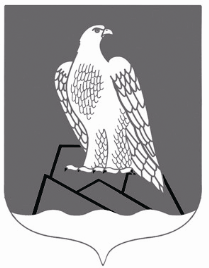 АДМИНИСТРАЦИЯ СЕЛЬСКОГО ПОСЕЛЕНИЯ АССИНСКИЙ СЕЛЬСОВЕТМУНИПАЛЬНОГО РАЙОНА БЕЛОРЕЦКИЙ РАЙОН РЕСПУБЛИКИ БАШКОРТОСТАН453562, РБ, Белорецкий район, с.Ассы, ул.Мубарякова, 25/1